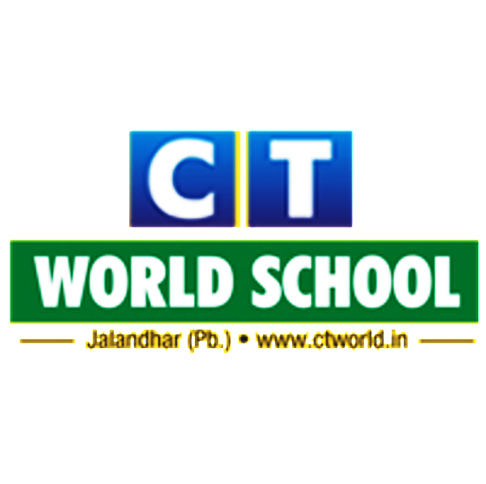 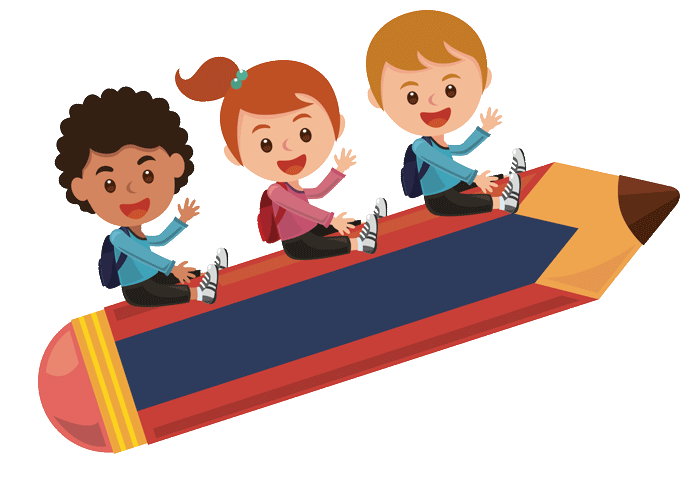 Language (literacy)Writing skill: Phonic Drill		     Vowels words (Three Letter Words)		     Demonstratives (This-That, These-Those)		     Rhyming words		     Dictation		     Introduction of basic prepositions		     Picture reading		     Days of the weekListening/speaking skill: Three letter words (vowels)				       Vocabulary words (related to the topic)				       Self-introduction				       Simple sentences				       Blends (cl, pl, gr, br, ch, sh)				       Rhymes				       Stories (with sound vocabulary)Reading skill: Revision of jolly phonic		      Reading of three letter words with combination of sight words		      Sentence reading                    Picture readingUnderstanding the shapes: Circle					  Square					  Rectangle				           Triangle					  Semi-circle					  Oval					  Cone					  Star					  HeartNumeracyPre-maths concepts: Big, bigger, biggest				Tall, taller, tallest				More-less				Heavy-light				Full-empty				In-out				Right-left				Front-backWriting skill: Forward counting (1-200)		     Backward counting (100-1)		     Before, after (1-100)		     Between number (1-100)		    Number names (1-20)		    Addition (with pictures and songs)		    Greater than, less than (1-100)		    Introduction of currencySpeaking skill: Forward counting (1-200)			Number names (1-10)			Table of 2General awarenessMyself SeasonsAnimalsFestivals TransportOur helpersImportant daysParts of the plantHealthy-unhealthy foodAwareness about our countryICTIntroduction of computerParts of a computer.HindiWriting/speaking: Swar			     VyanjanPunjabiWriting/speaking:  Varanmala			     ੳ ਤੋ ਣ ਤੱਕArt and craftSpray paintingMagic paintingVegetable printingCraft activityColouringTear and pastingBlow paintingPaper folding craftProject makingPhysical activitiesYogaDanceZumbaSkatesOutdoor activitiesMeditationEnvironmental scienceTalking about all types of transport as well as providing a demonstration.Introduction to traffic rules and safety.Project on living and non-living things.Introduction to air, water and noise pollution.